Publicado en Madrid el 16/11/2022 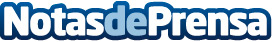 Las startups fundadas por mujeres solo recibieron el 1,8% de la inversión en EuropaEl Alto Comisionado para España Nación Emprendedora, Fundación Telefónica, Wayra, Endeavor y SpainCAP han organizado ‘Mujer en el emprendimiento: la asignatura pendiente’, una jornada dónde se debatió sobre la presencia y el rol de la mujer en el ecosistema emprendedor. Diferentes expertos y expertas han abordado las dificultades que tienen que superar las mujeres en áreas como el emprendimiento, en su vida laboral o en la captación de capital para sus proyectos innovadoresDatos de contacto:Redacción689458235Nota de prensa publicada en: https://www.notasdeprensa.es/las-startups-fundadas-por-mujeres-solo_1 Categorias: Nacional Comunicación Madrid Emprendedores Recursos humanos http://www.notasdeprensa.es